Всероссийская олимпиада школьников, 2019–2020 учебный годШкольный этапЛитература, 5-6 классДорогие участники олимпиады!	Предлагаем вам выполнить задания, которые помогут определить уровень вашей литературной эрудиции, культурный кругозор и умение выражать собственное мнение.	Работа включает 3 письменных задания. Максимальный общий балл  – 60.На выполнение работы отводится 40 минЗадание 1 . «ПОЭЗИЯ ДЛЯ ГЛАЗА» (35 баллов)В литературе давно известны формы фигурных текстов. Симеон Полоцкий написал стихотворения в форме звезды и сердца, а Г.Р. Державин – в форме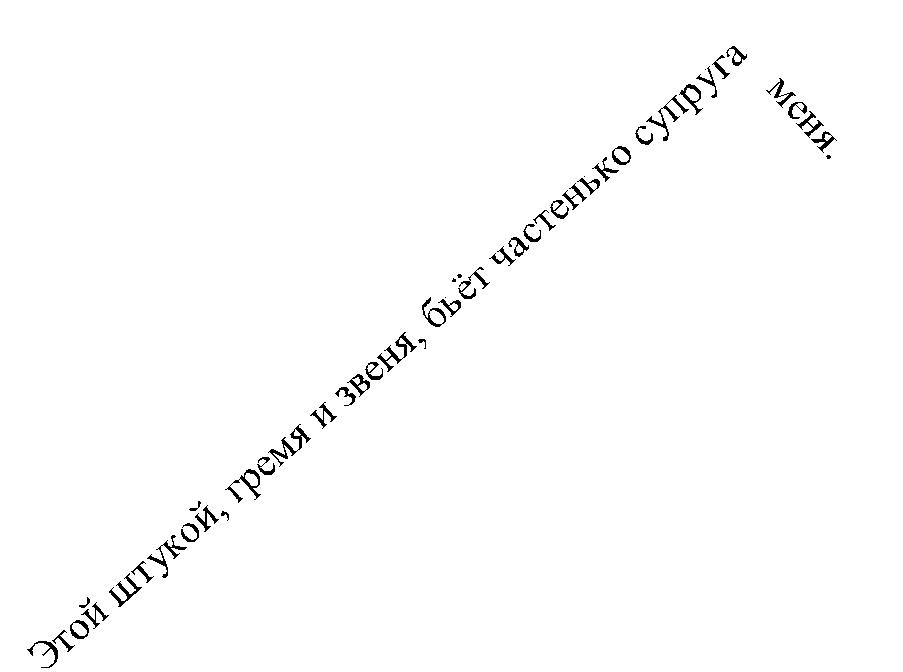 пирамиды и гробницы. Не всегда темы таких стихотворений серьёзны. Например, приведённый слева текст – пародия Евг. Венского «Загадка» на подобные попытки Ивана Рукавишникова. Отгадайте загадку (5 баллов)Напишите стихотворный или прозаический текст (серьёзный или смешной), расположив его на листе в виде условного изображения (выберите один из вариантов):а) солнца; б) оконной рамы; в) лица человека.При оценивании учитываются связь формы и содержания, стиль и образность. (30 баллов)Задание 2. «Сказочный микс» (15 баллов)           В каждой сказке есть главный герой, его противник, происходящая с героем беда (проблема), из которой вытекают действия героя, помощник героя и волшебный предмет.       Представьте себе, что вы оказались в сказочном мире, где все сказки перепутались: поменялись героями, сюжетами, ситуациями. Например, лентяй Емеля верхом на коньке-горбунке отправляется сражаться со Змеем Горынычем; однако оружия у него нет – есть только скатерть-самобранка.  Опишите по предложенной схеме сюжет сказки так, чтобы все элементы были из разных сказок, но и чтобы получившаяся у вас история была логичной, связной. 3.  Творческое задание (10 баллов)После сложнейшего отбора вы попали в список колонистов, отправляющихся обживать Марс. Командир марсианской экспедиции назначил вас главным библиотекарем и поручил составить перечень из 5-10 книг, которые могут быть полезны колонистам в их нелегком деле. Назовите эти книги, к каждой из них дайте краткую аннотацию (2-3 предложения), объясняющую ваш выбор. 